Inventaire du matériel à destination de l’enseignement des languesAlbumsCirconscriptionClifford’s Thanksgiving visit, N. Bridwell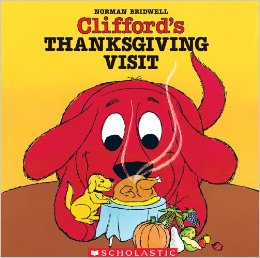 ChatouClifford’s first Christmas, N. Bridwell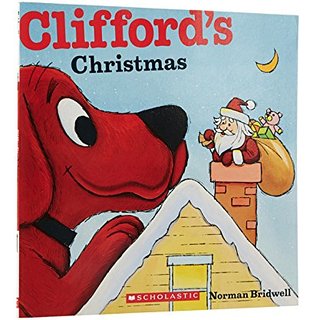 ChatouClifford’s first Halloween, N. Bridwell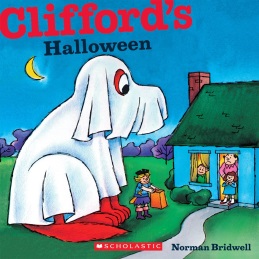 ChatouKatie in London, J. Mayhew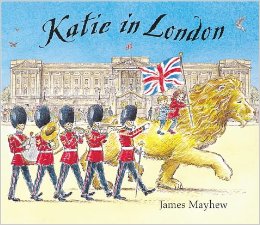 ChatouA dark dark tale, Ruth Brown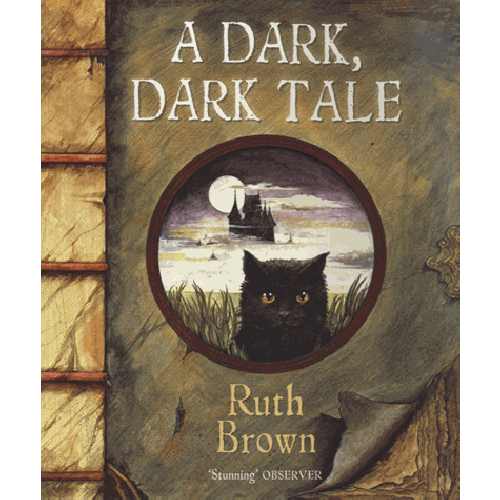 ChatouPiggy book, A. Browne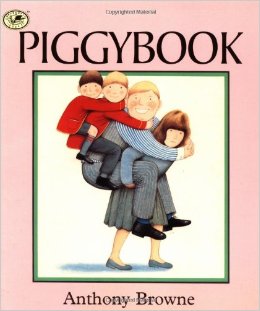 ChatouPanda bear, Panda Bear, what do you see ?, E. Carle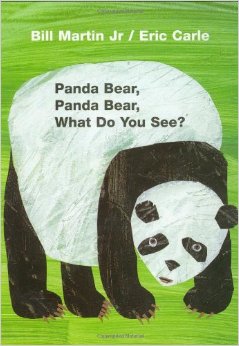 ChatouMeg and Mog, H. Nicoll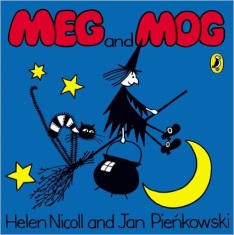 ChatouThis is London, M. Sasek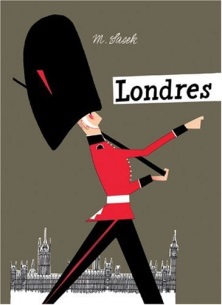 ChatouMéthodesCirconscriptionCup of tea, Cycles 2 et 3 (Hachette) (avec CD)ChatouHullabaloo, Cycle 3 / Niveaux 1 et 2 (Hatier)ChatouJumper, CE2, CM1 et CM2 (Belin)ChatouThe Jellybeans, CM1-CM2 (Nathan)ChatouLollipop, CE1 – CE2 (Nathan)ChatouHop in, Cycle 3 (Magnard)ChatouDomino and Co., débutants et cycle 3 (Didier)ChatouStoryland, cycle 3 (Hachette)ChatouEnglish adventure, cycle 3 (Nathan)ChatouPop up, CE2, BelinChatouDidactique de l’anglaisCirconscriptionIntroduction à l’anglais au cycle 2, D. Chauvel, RetzChatouSaynètes en anglais, F. AyadiChatouL’anglais en chantant, DidierChatouSketchtime, une pratique dynamique de l’anglais, S. Mounié, NathanChatouAutresCirconscriptionFlash cardsChatou